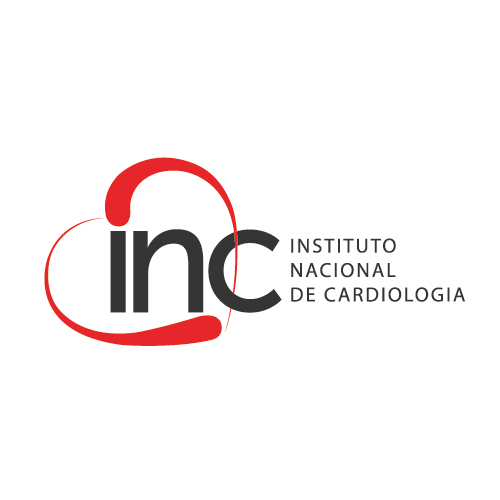 Coordenação de Ensino e PesquisaMestrado Profissional em Ciências CardiovascularesCARTA DE ACEITE DO ORIENTADORRio de Janeiro, XX de XXXXXX de 20XX.Prezados Membros da Comissão Coordenadora do Curso de Mestrado Profissional em Ciências Cardiovasculares do Instituto Nacional de Cardiologia,	Venho, por meio desta, apresentar (nome) como candidato(a) a este curso e declarar minha concordância em ser seu/sua orientador(a) em seu projeto da dissertação, intitulado  ...........................................................................................................................Cordialmente,Assinatura do orientador					Assinatura do candidatoNome do orientador						Nome do candidato